                      Спортивный праздник посвящённый Дню защитника Отечества                  «Свистать всех на верх!»Цель: Пропаганда здорового образа жизни, приобщение к физкультуре и спорту.Задачи: укреплять здоровье детей;                                                                                                                   - вовлекать их в систематические занятия физической культурой;                                                  - формировать чувства долга, патриотизм, любовь к Отечеству, уважение к ветеранам и военнослужащим;                                                                                                                     - способствовать психологическому сближению детей и родителей, развитию положительных эмоций, чувства взаимопомощи;                                                                                                           - воспитывать волевые качества, взаимовыручку, взаимоподдержку.Предварительная работа: беседа на тему «День защитника Отечества»; заучивание стихов.Предметно пространственная развивающая среда: ноутбук; веники; колокольчики; обручи диаметром 80 см; воздушные шары (по количеству детей), таз, прищепки (2шт. на каждого ребёнка), верёвка, 4 обруча диаметром 60см, музыкальное сопровождение.Под музыку дети входят в зал,  выполняют строевые упражнения и делятся на команды.1 – ребёнокЧудесный праздник в феврале                                                                                                        Страна моя встречает.                                                                                                                                      Она защитников своих                                                                                                                                                           Сердечно поздравляет!2 – ребёнокЧтобы мирно всем жилось,                                                                                                                                  Чтобы мирно всем спалось,                                                                                                                           Каждый день и каждый час                                                                                                                          Зорко охраняет нас                                                                                                                                                    Армия Российская смелая, могучая,                                                                                                             Армия Российская – самая лучшая.3 – ребёнокОхраняет наше море                                                                                                                    Славный, доблестный моряк.                                                                                                                Гордо реет на линкоре,                                                                                                                           Развевается наш флаг.4 – ребёнокВ поход, в поход!                                                                                                                                Море  смелого зовёт.                                                                                                                                              Море смелого зовёт -                                                                                                                                               Мы пойдём служить на флот!5 – ребёнокМы, ребята, любим море.                                                                                                                                  По морям да по волнам                                                       В боевом идём дозоре –                                                                                                                               «Нынче здесь – а завтра там!»6 – ребёнокКапитан прикажет строго -                                                                                                                              Дать машинам полный ход!                                                                                                                                         Здравствуй, синяя дорога!                                                                                                                         Наш корабль идёт в поход.7 – ребёнокБескозырка и тельняшка,                                                                                                                              И на лентах якоря,                                                                                                                                                  На ремне большая пряжка –                                                                                                                                    Моряку даны не зря!Инструктор. Здравствуйте, дорогие ребята! Здравствуйте, уважаемые взрослые! Сегодня мы собрались в этом зале, чтобы вместе со всей страной отметить День защитника Отечества. Этот праздник посвящён всем участникам военных действий, а также солдатам и офицерам, охраняющим нашу Родину днём и ночью в мирное время. Мы рады видеть сильных, смелых детей и родителей, готовых принять участие в нашем спортивном празднике.- Мы начинаем наш спортивный праздник!Звучит Гимн Р..-- Ребята, предлагаю вам превратиться в матросов и юнг, капитанов и боцманов и отправиться на службу в  военно-морской флот.                                                       Ну что, готовы?Дети. Да!Звучит корабельный колокол.Инструктор.  Свистать всех наверх! На военную службу отправляются две команды. Давайте их поприветствуем.Команда «Алые паруса».                                                                                                              Наш девиз: «Ветер дует в паруса, детство верит в чудеса!»Команда «Дельфины».                                                                                                                         Наш девиз: «Дельфин всегда плывёт вперёд и никогда не отстаёт!»1 – ребёнок«Яблочко» - фирменный танец.                                                                                                                Если танцует матрос и поёт,                                                                                                                              То в окружении снежных торосов                                                                                                  «Яблочко» мёрзнуть ему не даёт!2 – ребёнокТанец всегда моряков отогреет.                                                                                                                    Ох, до чего же горяч он и лих!                                                                                                                              Станут матросы румяней, бодрее,                                                                                                            Будут, как яблочки, щёки у них!(Танец «Яблочко»)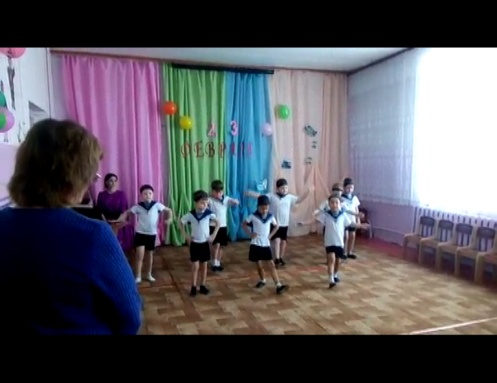 Инструктор. Ребята, а вы знаете, кто такой юнга?Ответы детей. Это помощник на корабле, самый младший по возрасту, чину, должности, но он член команды.Инструктор.  А что должен уметь делать юнга, чтобы стать моряком?Дети. Выполнять поручения капитана, доставлять сообщения, следить за офицерской формой и оружием, готовить пищу, наводить порядок и так далее.Инструктор. Правильно. И если юнга справляется добросовестно со своими обязанностями и поручениями, его повышали в звании.                                                           Ребята, сегодня вам необходимо выполнить ряд спортивных заданий. За каждое из них я буду повышать вас в звании.                                                                                              Ну что, готовы?                                                                                                                                                Мы начинаем.Инструктор. Дравят   палубу матросы –                                                                                                                            На борту у них аврал!                                                                                                                              Моют палубу до блеска,                                                                                                                           Чтоб корабль засиял!1- задание «Дравим палубу». 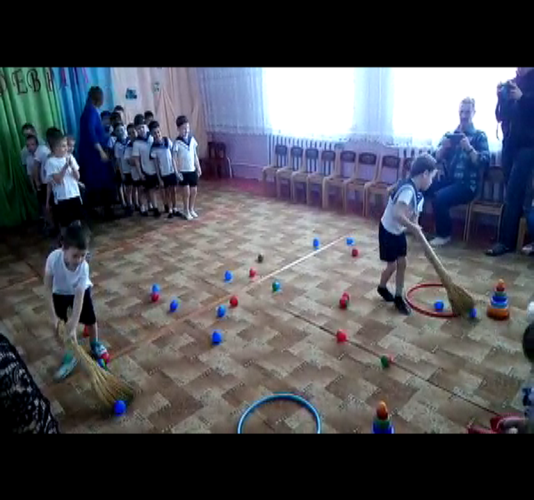 (По залу разбросаны воздушные шары  Дети по очереди берут веник и загоняют по одному шарику в обруч)Инструктор.  Молодцы! Всем ребятам присваивается звание «матрос»!  Каждый матрос сам следит за чистотой своей формы.2 –задание «Стираем форму». (Дети по одному бегут к тазику, берут платочек и 2 прищепки, добегают до верёвки и вешают его за уголки.  Обратно возвращаются в команду бегом).Инструктор. Молодцы! Всем ребятам присваивается звание «старшина». Следующее задание проверит вас на ловкость и сноровку…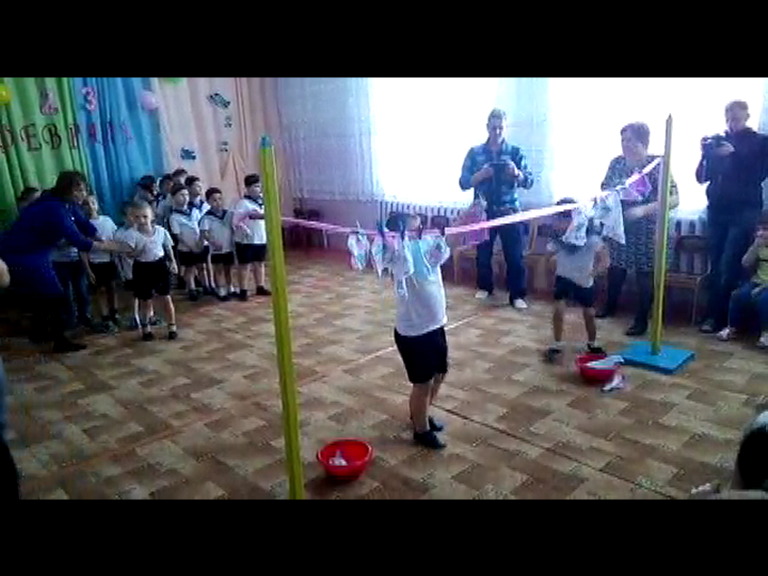 3 – задание «Переправа на плотах».Прыгая из обруча в обруч, дети доходят до колокольчика, звонят в него и бегут обратно в команду, передавая эстафету следующему. Последний участник берёт колокольчик и передаёт капитану.Инструктор. Молодцы! Всем присваивается  звание «мичман».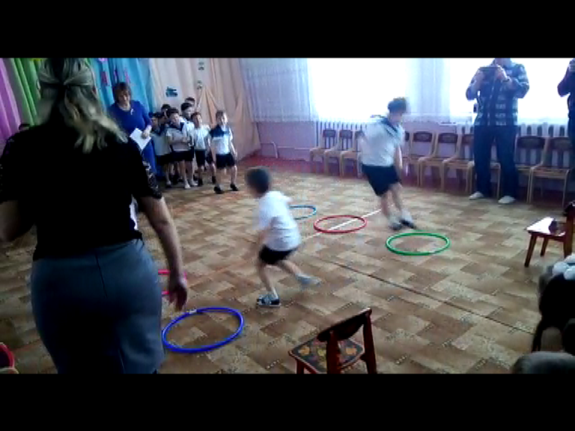 4 – задание «Отгадываем загадки».Дети по очереди каждой команды отгадывают загадки.1 . Ты, как рядовой в пехоте,                                                                                                                     Служишь рядовым в мор - флоте.                                                                                                                                    Полосатая рубашка,                                                                                                                                       Вьются ленты за фуражкой                                                                                                                                          Он готов с волною спорить,                                                                                                                             Ведь его стихия – море. ( Матрос.)2 . Плаваю на корабле,                                                                                                                                  Иногда лежу на дне,                                                                                                                                         На цепи корабль держу,                                                                                                                                   Судно в море сторожу,                                                                                                                                       Чтобы ветер не угнал,                                                                                                                                  На волнах лишь покачал.  (Якорь.)3 .  Он на мостике стоит.                                                                                                                                            И  в бинокль морской глядит,                                                                                                                              Не страшит девятый вал -                                                                                                                                Крепко держит он штурвал.                                                                                                                                   Он на судне – царь и пан.  Кто же это? … (Капитан.)4 . Если этот флот военный,                                                                                                                               То тогда уж непременно                                                                                                                         На судах его матросы                                                                                                                                  С ленточками это носят. (Бескозырка)5 . Он и повар,  и моряк.                                                                                                                                   Звать его скажите как?                                                                                                                                     Всё по -  флотски:  кашу, сок                                                                                                                 Приготовит вкусно …(кок).Инструктор. Молодцы! Вам присваивается звание «лейтенант»5 . задание «Спасение на шлюпках». Двое родителей (папы)  делают руки крест  -  на крест, садят ребёнка на руки, и бегут с ним до финиша, оставляют его, и возвращаются за следующим. (Побеждает, команда  выполнившая задание первой.)Инструктор. Молодцы! Всем ребятам присваивается звание «Капитан».6 . Задание  Подвижная игра «Моряки».Детям даются команды в разном порядке, которые они выполняют. Лево руля! – шаг налево.                                                                                                                       Право руля! – шаг направо.                                                                                                                                      Нос! – шаг вперёд.                                                                                                                                              Корма! – шаг назад                                                                                                                                                               Пушечное ядро! – все приседают.                                                                                                                                        Адмирал на борту! – все замирают, встают по стойке «смирно!» и отдают честь.Инструктор.  Молодцы! Всем присваивается высшее звание в военно-морском флоте – «адмирал».Задание 7. «Кто сильнее» перетягивание каната между командами с участием пап.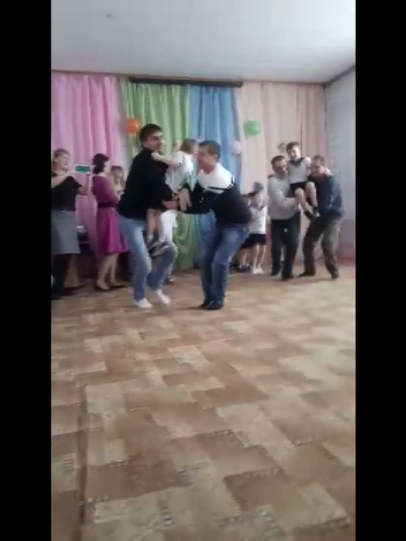 Инструктор: Вот и подошла к концу наша служба в военно-морском флоте. Вы все справились с заданиями на «отлично». А теперь поздравление для пап: (дети читают стихи).Поздравления для мальчиков от девочек: (девочки читают стихи).Всем спасибо, до свидание.